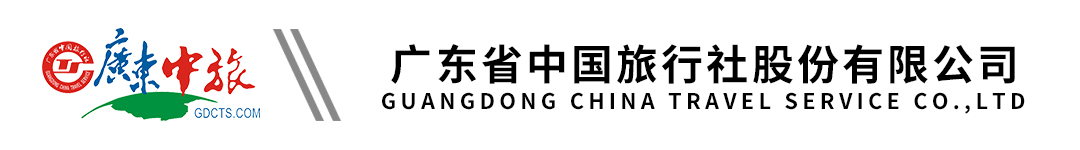 UA【十全十美】美国东西岸+三大国家公园+尼亚加拉大瀑布16天行程单行程安排费用说明其他说明产品编号FHXY-US170848401WI出发地广东省-深圳市目的地美国-华盛顿行程天数16去程交通飞机返程交通飞机参考航班无无无无无产品亮点一走遍东西岸全景+三大国家公园一走遍东西岸全景+三大国家公园一走遍东西岸全景+三大国家公园一走遍东西岸全景+三大国家公园一走遍东西岸全景+三大国家公园天数行程详情用餐住宿D1深圳-香港✈ 旧金山✈ 华盛顿早餐：X     午餐：X     晚餐：X   Clarion Inn/Comfort Inn/Days Inn /Quality Inn /Ramada Hotel/Red Roof Inn/Travelodge Hotel/Best  Western/Super 8/Sleep Inn/ La Quinta Inn/ Baymont Inn & Suites 或同级D2华盛顿-白宫-零公里纪念碑-杰弗逊纪念堂-韩战、越战纪念碑-林肯纪念堂-国会山庄-费城-雷丁市场-独立宫-自由钟-纽约早餐：√     午餐：X     晚餐：√   Clarion Inn/Comfort Inn/Days Inn /Quality Inn /Ramada Hotel/Red Roof Inn/Travelodge Hotel/Best  Western/Super 8/Sleep Inn/ La Quinta Inn/ Baymont Inn & Suites 或同级D3纽约-自由女神游船-华尔街-联合国总部大厦-洛克斐勒广场-第五大道-时代广场-百老汇大道 -哈德逊广场早餐：√     午餐：X     晚餐：X   Clarion Inn/Comfort Inn/Days Inn /Quality Inn /Ramada Hotel/Red Roof Inn/Travelodge Hotel/Best  Western/Super 8/Sleep Inn/ La Quinta Inn/ Baymont Inn & Suites 或同级D4纽约-水牛城早餐：√     午餐：X     晚餐：√   Clarion Inn/Comfort Inn/Days Inn /Quality Inn /Ramada Hotel/Red Roof Inn/Travelodge Hotel/Best  Western/Super 8/Sleep Inn/ La Quinta Inn/ Baymont Inn & Suites 或同级D5水牛城✈盐湖城-摩门圣殿-犹他州政府-盐湖城议会大厦-大盐湖-黄石森林保护区早餐：X     午餐：X     晚餐：√   Eagle Peak At Asto/Hebgen Lake/Hibernation Station/Painted Buffalo Inn Jackson/Three Bear  Lodge/Whitewater Inn/Yellow Stone Lodge 或同级D6黄石国家公园早餐：√     午餐：X     晚餐：√   Eagle Peak At Asto/Hebgen Lake/Hibernation Station/Painted Buffalo Inn Jackson/Three Bear  Lodge/Whitewater Inn/Yellow Stone Lodge 或同级D7黄石森林保护区-大提顿国家公园-杰克逊牛仔城-盐湖城周边地区早餐：√     午餐：X     晚餐：√   Clarion Inn/Comfort Inn/Days Inn /Quality Inn /Ramada Hotel/Red Roof Inn/Travelodge Hotel/Best  Western/Super 8/Sleep Inn/ La Quinta Inn/ Baymont Inn & Suites 或同级D8盐湖城周边地区-羚羊彩穴-马蹄湾-佩吉周边小镇早餐：√     午餐：X     晚餐：√   Clarion Inn/Comfort Inn/Days Inn /Quality Inn /Ramada Hotel/Red Roof Inn/Travelodge Hotel/Best  Western/Super 8/Sleep Inn/ La Quinta Inn/ Baymont Inn & Suites 或同级D9佩吉周边小镇-科罗拉多大峡谷（南峡）-塞利格曼-66 号公路-拉斯维加斯早餐：√     午餐：X     晚餐：特色牛排餐   升级5星酒店D10拉斯维加斯-棕榈泉-洛杉矶早餐：√     午餐：X     晚餐：X   Clarion Inn/Comfort Inn/Days Inn /Quality Inn /Ramada Hotel/Red Roof Inn/Travelodge Hotel/Best  Western/Super 8/Sleep Inn/ La Quinta Inn/ Baymont Inn & Suites 或同级D11洛杉矶-星光大道-杜比剧院-中国大剧院-格里菲斯天文台-比佛利山庄-圣塔莫尼卡海滩早餐：√     午餐：X     晚餐：in&out明星汉堡   Clarion Inn/Comfort Inn/Days Inn /Quality Inn /Ramada Hotel/Red Roof Inn/Travelodge Hotel/Best  Western/Super 8/Sleep Inn/ La Quinta Inn/ Baymont Inn & Suites 或同级D12洛杉矶-圣塔芭芭拉码头-圣塔芭芭拉法院钟楼-圣塔芭芭拉-丹麦小镇-加州小镇早餐：√     午餐：X     晚餐：√   Clarion Inn/Comfort Inn/Days Inn /Quality Inn /Ramada Hotel/Red Roof Inn/Travelodge Hotel/Best  Western/Super 8/Sleep Inn/ La Quinta Inn/ Baymont Inn & Suites 或同级D13加州小镇-卡梅尔小镇-加州 1 号海滨公路-象海豹野生保护区-硅谷-旧金山早餐：√     午餐：X     晚餐：√   Clarion Inn/Comfort Inn/Days Inn /Quality Inn /Ramada Hotel/Red Roof Inn/Travelodge Hotel/Best  Western/Super 8/Sleep Inn/ La Quinta Inn/ Baymont Inn & Suites 或同级D14旧金山-金门大桥-艺术宫-九曲花街-渔人码头✈香港早餐：√     午餐：渔人码头面包蟹     晚餐：X   飞机上D15飞机上早餐：X     午餐：X     晚餐：X   飞机上D16香港-深圳早餐：X     午餐：X     晚餐：X   无费用包含1 全程机票经济舱票价、机场税（费）及燃油附加费；1 全程机票经济舱票价、机场税（费）及燃油附加费；1 全程机票经济舱票价、机场税（费）及燃油附加费；费用不包含1 本次行程签证费用；1 本次行程签证费用；1 本次行程签证费用；预订须知1.客人落实行程时，需交纳报名费 CNY5000/人，以便占位温馨提示1. 未成年人独自参团旅游